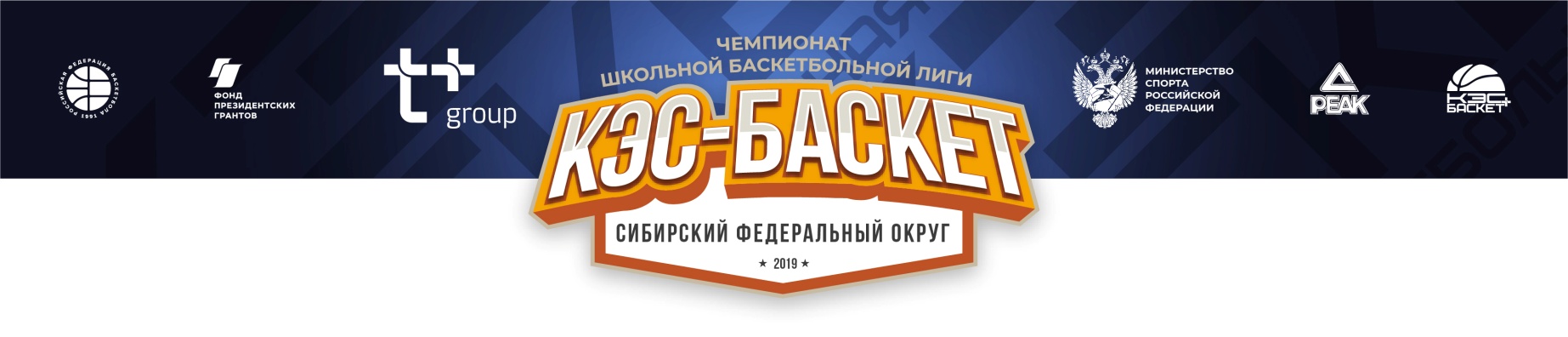 ДевушкиПодгруппа АПодгруппа BПодгруппа CПодгруппа DИгры за 9-12 места              Матч за 9 - 10 местоГл. Судья                                            _________________/ И.В. Майстренко/Расписание игр (девушки)8 Марта  Спортивный зал  с/к «Обь», ул. Папанинцев, 969 МартаСпортивный зал  с/к «Обь»,  ул. Папанинцев, 96ПРАКТИЧЕСКИЙ ТРЕНЕРСКИЙ СЕМИНАР 			          	18.0010 МартаСпортивный зал АлтГПУ – ул. Молодежная, 5511 Марта Спортивный зал АлтГПУ – ул. Молодежная, 5512 МартаСпортивный зал с/к «Обь», ул. Папанинцев, 96Спортивный зал «Победа», ул. Антона Петрова, 146 «Г»ИТОГОВЫЕ МЕСТА1 место	Красноярск (ШБК «Легион-100», МАОУ Лицей №12, г. Красноярск)2 место	Новосибирская область (ШБК «Атлант», СОШ, р.п. Горный)3 место	Иркутская область (ШБК «Байкальская нерпа», СОШ №26, г. Иркутск)4 место	Забайкальский край (ШБК «23», СОШ №1, с. Чара)5 место	Томская область (ШБК «Атом», СОШ, п. Зональная станция)6 место	Кемеровская область (ШБК «Гимназия 25», г. Кемерово)7 место	Республика Хакасия (ШБК «Спарта», Лицей, г. Абакан)8 место	Республика Алтай (ШБК «Лицей №6», Лицей №6, г. Горно-Алтайск)9 место	Алтайский край (ШБК «Сириус», Гимназия №8, г. Рубцовск)10 место	Омская область (ШБК «Юниор», СОШ №2, с. Крутинка)11 место	Республика Тыва (ШБК «Лицеист», Гос. Лицей Республики Тыва г. Кызыл)12 место	Республика Бурятия (ШБК «Юность», Хуртэйский центр образования, п. Хуртэй)№команда123очкиместо1Республика Алтай (ШБК «Лицей №6», г. Горно-Алтайск)35:91140:262322Забайкальский край(ШБК «23», СОШ №1, с. Чара)91:35266:312413Республика Тыва (ШБК «Лицеист», Гос. Лицей г.Тыва», г. Кызыл)26:40131:66123№команда123очкиместо1Томская область (ШБК «Атом», СОШ, п. Зональная станция)44:36236:651322Омская область (ШБК «Юниор», СОШ №2, с. Крутинка)36:44150:661233Иркутская область (ШБК «Байкальская нерпа», СОШ №26, г. Иркутск)65:36266:50241№команда123очкиместо1Кемеровская область (ШБК «Гимназия 25», г. Кемерово)68:38270:492412Республика Бурятия (ШБК «Юность», Хуртэйский центр образования, п. Хуртэй)38:68116:621233Республика Хакасия (ШБК «Спарта», Лицей, г. Абакан)49:70162:16232№команда123очкиместо1Новосибирская область(ШБК «Атлант», СОШ, р.п. Горный)54:86182:572322Красноярск (ШБК «Легион-100», Лицей №12, г. Красноярск)86:542100:462413Алтайский край (ШБК «Сириус», Гимназия №8, г. Рубцовск)57:82146:100123Игры за 1-8 места Плей-оффА1Забайкальский край (ШБК «23», СОШ №1, с. Чара)Забайкальский край57(ШБК «23», СОШ №1, с. Чара)B2Томская область (ШБК «Атом», СОШ, п. Зональная станция)           43                                                    28Красноярск (ШБК«Легион-100», Лицей №12, г. Красноярск)D1Красноярск (ШБК «Легион-100», Лицей №12, г. Красноярск)Красноярск (ШБК                                        89                                                             98«Легион-100», Лицей №12, г. Красноярск)                        90Красноярск (ШБКC2Республика Хакасия (ШБК «Спарта», Лицей, г. Абакан) 28«Легион-100», Лицей №12, г. Красноярск)С1Кемеровская область (ШБК «Гимназия 25», МБОУ Гимназия №25, г. Кемерово)Новосибирская область (ШБК                                                              44«Атлант», СОШ, р.п. Горный)Новосибирская область (ШБКD2Новосибирская область (ШБК «Атлант», СОШ, р.п. Горный)     8173«Атлант», СОШ, р.п. Горный)                 50B1Иркутская область (ШБК «Байкальская нерпа»,СОШ №26, г. Иркутск)Иркутская область (ШБК «Байкальская нерпа»,                                                           104СОШ №26, г. Иркутск)            62A2Республика Алтай (ШБК «Лицей №6», Лицей №6, г. Горно-Алтайск)31Матч за 3 - 4 местоМатч за 3 - 4 местоЗабайкальский край(ШБК «23», СОШ №1,с. Чара)Иркутская область (ШБК «Байкальская                                    52нерпа»,  СОШ №26, г. Иркутск)Матч за 5 – 6 место.Иркутская область (ШБК «Байкальская нерпа»,  СОШ №26, г. Иркутск)                  63Томская область (ШБК «Атом», СОШ, п. Зональная станция)           Томская область (ШБК «Атом»,  СОШ,41п. Зональная станция)           Республика Хакасия (ШБК «Спарта», Лицей, г. Абакан) 31                                                    65Томская область (ШБК «Атом»,  СОШ,п. Зональная станция)           Кемеровская область (ШБК «Гимназия 25», МБОУ Гимназия №25, г. Кемерово)Кемеровская область (ШБК «Гимназия 25», МБОУ 64Гимназия №25, г. Кемерово)   62Республика Алтай (ШБК «Лицей№6», Лицей №6, г. Горно-Алтайск)                              23Матч за 7-8 местоРеспублика Хакасия (ШБК «Спарта», Лицей, г. Абакан)Республика Хакасия69 (ШБК «Спарта», Лицей, г. Абакан)Республика Алтай (ШБК «Лицей №6», Лицей №6, г. Горно-Алтайск)                     38A3Республика Тыва (ШБК «Лицеист», Гос. Лицей Республики Тыва», г. Кызыл)Омская область (ШБК                                                             34«Юниор», СОШ №2, с. Крутинка)B3Омская область (ШБК «Юниор», СОШ №2, с. Крутинка)                  84                                                    48Алтайский край (ШБК«Сириус», Гимназия №8, г. Рубцовск)C3Республика Бурятия (ШБК «Юность», Хуртэйский центр образования, п. Хуртэй)                                                                    24Алтайский край (ШБК «Сириус», Гимназия №8,г. Рубцовск)                              69D3Алтайский край (ШБК «Сириус», Гимназия №8, г. Рубцовск)          109Республика Тыва (ШБК «Лицеист», Гос. Лицей Республики Тыва», г. Кызыл)Республика Тыва (ШБК «Лицеист», Гос. Лицей Республики                                                     43Тыва», г. Кызыл)Республика Бурятия                 33(ШБК «Юность», Хуртэйский центр образования, п. Хуртэй) №подгруппаВстречиВстречиВремя1А2-А3Забайкальский край (ШБК «23», СОШ №1, с. Чара)Республика Тыва (ШБК «Лицеист», Гос. Лицей Республики Тыва», г. Кызыл)10.002В2-В3Омская область (ШБК «Юниор», СОШ №2, с. Крутинка)Иркутская область(ШБК «Байкальская нерпа», СОШ №26, г. Иркутск)11.203D2-D3Красноярск (ШБК «Легион-100», Лицей №12, г. Красноярск)Алтайский край (ШБК «Сириус», Гимназия №8, г. Рубцовск)12.404A2-А1Забайкальский край (ШБК «23», СОШ №1, с. Чара)Республика Алтай (ШБК «Лицей №6», Лицей №6, г. Горно-Алтайск)14.005С2-С3Республика Бурятия (ШБК «Юность», Хуртэйский центр образования, п. Хуртэй)Республика Хакасия (ШБК «Спарта», Лицей, г. Абакан)15.206B2-B1Омская область (ШБК «Юниор», СОШ №2, с. Крутинка)Томская область (ШБК «Атом», СОШ, п. Зональная станция)16.40№подгруппаВстречиВстречиВремя1C2-C1Республика Бурятия(ШБК «Юность», МБОУ Хуртэйский центр образования, п. Хуртэй)Кемеровская область (ШБК «Гимназия 25», МБОУ Гимназия №25, г. Кемерово)10.002D2-D1Красноярск (ШБК «Легион-100», Лицей №12, г. Красноярск)Новосибирская область (ШБК «Атлант», СОШ, р.п. Горный)11.203A1-A3Республика Алтай (ШБК «Лицей №6», г. Горно-Алтайск)Республика Тыва (ШБК «Лицеист», Гос. Лицей Республики Тыва г. Кызыл)12.404B1-B3Томская область (ШБК «Атом», СОШ, п. Зональная станция)Иркутская область (ШБК «Байкальская нерпа», СОШ №26, г. Иркутск)14.005C1-C3Кемеровская область (ШБК «Гимназия 25», г. Кемерово)Республика Хакасия(ШБК «Спарта», Лицей, г. Абакан)15.206D1-D3Новосибирская область (ШБК «Атлант», СОШ, р.п. Горный)Алтайский край (ШБК «Сириус», Гимназия №8, г. Рубцовск)16.40№подгруппаВстречиВстречиВремя1C3-D39-12 местоРеспублика Бурятия (ШБК «Юность», Хуртэйский центр образования, п. Хуртэй)Алтайский край (ШБК «Сириус», Гимназия №8, г. Рубцовск)9.002A3-B39-12 местоРеспублика Тыва (ШБК «Лицеист», Гос. Лицей Республики Тыва г. Кызыл)Омская область (ШБК «Юниор», СОШ №2, с. Крутинка)10.303A1-B21-8 местоЗабайкальский край (ШБК «23», СОШ №1, с. Чара)Томская область (ШБК «Атом», СОШ, п. Зональная станция)12.004B1-A21-8 местоИркутская область (ШБК «Байкальская нерпа», СОШ №26, г. Иркутск)Республика Алтай (ШБК «Лицей №6», Лицей №6, г. Горно-Алтайск)13.305D1-C21-8 местоКрасноярск (ШБК «Легион-100», Лицей №12, г. Красноярск)Республика Хакасия (ШБК «Спарта», Лицей, г. Абакан)15.006C1-D21-8 местоКемеровская область (ШБК «Гимназия 25», г. Кемерово)Новосибирская область (ШБК «Атлант», СОШ, р.п. Горный)16.30№КомандыВстречиВстречиВремя1Проигравшие(В1-А2) – (С1-D2) – 5-8 местаРеспублика Алтай (ШБК «Лицей №6», Лицей №6, г. Горно-Алтайск)Кемеровская область (ШБК «Гимназия 25», г. Кемерово)9.002Проигравшие(А1-В2) – (D1-C2) – 5-8 местаТомская область (ШБК «Атом», СОШ, п. Зональная станция)Республика Хакасия (ШБК «Спарта», Лицей, г. Абакан)10.303Победители(A3-B3) – (C3-D3) – 9-10 местаОмская область (ШБК «Юниор», СОШ №2, с. Крутинка)Алтайский край (ШБК «Сириус», Гимназия №8, г. Рубцовск)12.004Проигравшие(A3-B3) – (C3-D3) – 11-12 местаРеспублика Тыва (ШБК «Лицеист», Гос. Лицей Республики Тыва г. Кызыл)Республика Бурятия (ШБК «Юность», Хуртэйский центр образования, п. Хуртэй)13.305Победитель(В1-А2) – (С1-D2) – 1-4 местаИркутская область (ШБК «Байкальская нерпа», СОШ №26, г. Иркутск)Новосибирская область (ШБК «Атлант», СОШ, р.п. Горный)15.006Победитель(А1-В2) – (D1-C2) – 1-4 местаЗабайкальский край (ШБК «23», СОШ №1, с. Чара)Красноярск (ШБК «Легион-100», Лицей №12, г. Красноярск)16.307Игра за 7-8 местоРеспублика Алтай (ШБК «Лицей №6», Лицей №6, г. Горно-Алтайск)Республика Хакасия (ШБК «Спарта», Лицей, г. Абакан)18.00№КомандыВстречиВстречиВремя1Играза 5-6 место (девушки)Кемеровская область (ШБК «Гимназия 25», г. Кемерово)Томская область (ШБК «Атом», СОШ, п. Зональная станция)10.002Игра за 5-6 место (юноши)Иркутская область (ШБК «Факел», МБОУ СОШ №2, г. Саянск)Алтайский край (ШБК «Взлёт», МБОУЛицей №121, г. Барнаул)11.20№КомандыВстречиВстречиВремя1Играза 3-4 место (девушки)Иркутская область (ШБК «Байкальская нерпа», СОШ №26, г. Иркутск)Забайкальский край (ШБК «23», СОШ №1, с. Чара)10.002Игра за 3-4 место (юноши)Кемеровская область (ШБК «Кузнецкие совы», МБОУ Лицей №34, г. Новокузнецк)Красноярск (ШБК «Легион-100», МАОУ Лицей №12, г. Красноярск)11.203Игра за 1-2 место (девушки)Новосибирская область (ШБК «Атлант», СОШ, р.п. Горный)Красноярск (ШБК «Легион-100», МАОУ Лицей №12, г. Красноярск)12.404Игра друзей14.005Игра за 1-2 место (юноши)Новосибирская область (ШБК «ЦИВС», МБОУ СОШ №202, г. Новосибирск)Омская область  (ШБК «Гимназия 69», МБОУ Гимназия №69 им. И.М. Чередова, г. Омск)15.00Церемония награжденияЦеремония награжденияЦеремония награжденияЦеремония награждения16.30